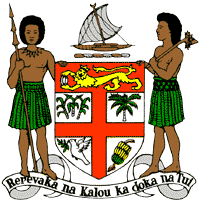 PERMANENT MISSION OF THE REPUBLIC OF FIJI TO THE UNITED NATIONSOFFICE AND OTHER INTERNATIONAL ORGANISATIONS AT GENEVA37TH SESSION OF THE UPR WORKING GROUP [Federal Democratic Republic of Nepal]Fiji welcomes the delegation of Nepal and congratulates the delegation for the achievements in the implementation of the recommendations from its previous cycle. Fiji commends Nepal for its initiatives aimed at poverty reduction and attaining inclusive and sustainable development, which has resulted in the reduction of poverty during the period under review.  Fiji also commends Nepal for the substantial budget allocation assigned to programs addressing the effects of climate change, which reaffirms its strong commitment and leadership in this regard.  Fiji offers the following recommendations: Ensure that women, children, persons with disabilities and indigenous and local communities are meaningfully engaged in the development and implementation of climate change and disaster risk reduction frameworks;Continue to strengthen efforts to prevent trafficking in persons, slavery, sexual exploitation and forced labour, and ensure effective implementation of standard operating procedures to address early identification of trafficking victims and provide adequate resources to rehabilitation centres for trafficking victims.We wish the delegation every success in its review.  I thank you. 